Seth Korey Tennis Academy2017 Winter Break Tennis CampWeek 1: December 26th – 29thWeek 2: January 2nd – 5th, 2018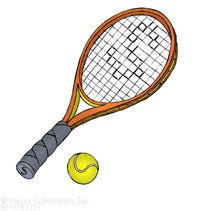 What: 	Tennis camp for all level players (beginner – advanced) between the ages of 4-14.  Student to pro ratio is 5:1Cost: $175/week or $45/dayItinerary:9:00 – 11:30 AM Tennis at LA CAMARILLA11:30 – 12:15 PM Lunch (included – pizza, NY Bagels and Bialys, Pei Wei, Panera)**Please let us know of any food allergies or specially prepared lunches needed12:15 – 2:00 PM Outdoor sports at CACTUS PARK (basketball, baseball, soccer, dodgeball, nerf football, Frisbee, etc)**aftercare is available from 2 -5 PM for $25 additional/day or $10/hour at AZ AIRTIMENOTE: MORNING DROP OFF IS AT LA CAMARILLA.  2 PM PICK UP WILL BE AT CACTUS PARK.  IF YOUR CHILD IS STAYING FOR AFTERCARE, S/HE WILL NEED TO BE PICKED UP AT AZ AIRTIME.  For more information or to register, please contact Seth Korey at 602-803-4006 or skorey777@gmail.comwww.sethkoreytennis.com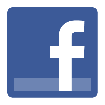 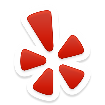 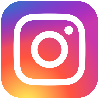 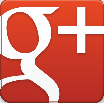 